                                                    Відповіді до завдань                   ІІ етапу Всеукраїнської учнівської олімпіади з економіки9 – 10 клас 2021-2022 н.р.Тести. Тільки 1 правильна відповідь1. Метою «раціонального» споживача є максимізація:А граничної корисностіБ граничної та сукупної корисностей одночасноВ сукупної корисностіГ середньої корисності2. Потреби — це…А бажання мати тільки якісні товариБ необхідність біологічного виживанняВ сформована, усвідомлена необхідність людини в певних благахГ неусвідомлена необхідність людини в чомусь3. Закон попиту формулюється так:А перевищення величини пропозиції над величиною попиту призводить до дефіциту товаруБ за вищою ціною люди готові купити меншу кількість товаруВ люди готові купувати більше товарів, коли їх доходи зростаютьГ за нижчою ціною люди готові купити меншу кількість товару4. Сукупна корисність — це:А загальна сума задоволення від споживання певного набору благБ мінімальна сума задоволення від споживання певного набору благВ середня величина задоволення від споживання певного набору благГ додаткове задоволення від споживання додаткової одиниці блага5.Що з наведеного переліку є капіталом, якщо останній розглядати як чинник виробництва?А грошіБ конвеєрна лінія на автозаводіВ працівник фабричного цехуГ інструкція до верстата з числовим програмним управлінням6. Нерозроблене нафтове родовище може бути прикладом:А природних ресурсівБ капітальних ресурсівВ неекономічного благаГ інформаційних ресурсів7. Товар вважається нормальним, якщо попит на нього:А зростає зі зростанням ціни товару-замінникаБ зменшується зі зростанням доходів споживачівВ зростає зі зростанням доходів споживачівГ скорочується зі зростанням ціни товару-доповнювача8. Суспільні товари — це товари:А створені суспільством протягом певного періоду часуБ створені протягом усієї історії існування суспільстваВ необхідні для економічного процвітання суспільстваГ які можуть бути споживані одночасно різними людьми9. Попит на квіти 8 Березня:А еластичнийБ нееластичнийВ одиничної еластичностіГ абсолютно еластичний10.  Чи належать гроші до виробничих ресурсів?А так, якщо на ці гроші купують капітальні ресурсиБ ні, якщо вони не перебувають на банківському рахункуВ так, але тільки за умов, коли оплачуються товари та послугиГ ні, оскільки гроші є фінансовим засобом11. Головні чинники у формуванні ціни — це:А середні витрати виробництваБ попит і пропозиціяВ маржинальні витрати виробництваГ суб’єктивна оцінка споживачів12. Внутрішні витрати — це:А витрати на власний і самостійно використовуваний ресурсБ витрати підприємця на придбання ресурсів, які не належать цій фірміВ витрати на оплату енергоносіївГ інвестиці13. Рентабельність підприємства — це:А відсоток виробленої продукціїБ співвідношення собівартості продукції до її кількості, виражене у відсоткахВ співвідношення реалізованої продукції до виробленої на підприємстві,виражене у відсоткахГ співвідношення прибутку до вартості основних виробничих фондів та оборотних засобів, виражене у відсотках14. Пір’я гагари можна назвати грошима, якщоА вони однакові за розміромБ усі приймають їх як оплату за товари й послугиВ їх легко розділяти на частини і в такий спосіб «давати здачу»Г їх важко добути15. Якщо, незважаючи на зміну ціни товару, загальна виручка не змінюється, коефіцієнт цінової еластичності:А більше ніж 1Б менше ніж 1В дорівнює 0Г дорівнює 116. Якщо за нижчої ціни товару споживач може купити товар, не відмовляючи собі у придбанні інших альтернативних товарів, то спрацьовує:А ефект доходуБ ефект заміщенняВ ефект ВебленаГ ефект Гіффена17. Якими є наслідки збільшення кількості покупців на ринку?А збільшується величина попиту за незмінної кривої попитуБ зменшується величина попиту за незмінної кривої попитуВ крива попиту зсувається вправоГ крива попиту зсувається вліво 18. Як визначається продуктивність праці в економіці?А випуск продукції на одиницю використовуваного ресурсу в одиницю часуБ максимальна кількість продукції, яку може виготовити підприємство заодиницю часуВ кількість ресурсів, необхідна для виробництва певного обсягу продукціїГ здатність активів перетворюватися на готівку19. Представники якого напрямку в економічній науці вважали торгівлю джерелом багатства нації?А фізіократиБ меркантилістиВ кейнсіанціГ монетаристи20. Який ефект спостерігається на ділянці кривої пропозиції праці з від’ємним нахилом?А ефект випускуБ ефект доходуВ ціновий ефектГ ефект заміщенняЗадачіЗадача №1 (5 балів) Економічна система характеризується такими показниками (млрд євро):С = 20 + 0,7 (У - Т);Ig = 40;t = 35%; G = 50; Хn = 10.Розрахуйте обсяг ВВП.Розв’язок:ВВП – Y;  T = tY;Y = C + G + Ig +Xn;Y= 20 +0.7(Y-T) + 50 +40 + 10;0.545Y=120;Y=220.18Відповідь:  ВВП = У = 220,18Задача №2 (10 балів)Фермер має три поля, які є однорідними. На цих полях він вирощує картоплю, цукровий буряк і пшеницю. На першому полі фермер може виростити 20 т. картоплі, або 30 т. цукрового буряку, або 15 т. пшениці, на другому - 10 т., 12 т., 8 т. відповідно, а на третьому - 30 т., 50 т., 20 т. Побудуйте криву виробничих можливостей фермера в координатах «картопля-пшениця», якщо відомо, що обов'язково необхідно виростити 50 т. цукрового буряка.Розв’язок:Знайдемо альтернативні вартості 1 т. буряку на кожному полі:
І: ЗО т.б. = 20 т.к.	1 т.б. = 2/3 т.к.ЗОт.б. = 15 т.п.	1 т.б. = 1/2 т.п.II: 12 т.б. = 10 т.к.	1 т.б. = 5/6 т.к.12 т.б. = 8 т.п.	1 т.б. = 3/4 т.п.III: 50 т.б. - 30 т.к.	1 т.б. = 3/5 т.к.50 т.б. = 20 т.п.	1 т.б. = 0,4 т.п.Найменша альтернативна вартість 1 т. буряку на III полі, тому цукровий буряк необхідно вирощувати на III полі. Вільними залишаться І і II поле, на яких фермер буде вирощувати пшеницю і картоплю. Крива КВМ в координатах «картопля-пшениця» буде мати вигляд, показаний на малюнку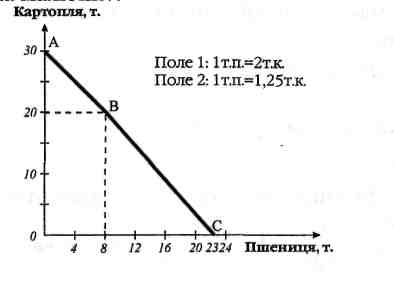 Задача №3 (15 балів)Попит і пропозиція на певний товар описуються рівняннями: Qd = 8-P,Qs =-4 + 2P. Уряд виплачує виробнику дотацію у розмірі 1 гр.од. за одиницю товару. Визначте:початкову рівноважну ціну та початковий рівноважний обсяг продажу;рівноважну ціну та рівноважний обсяг після введення дотації (субсидії);суму бюджетних витрат;відповіді проілюструйте графічно.Розв’язок:Знайдемо початкову рівноважну ціну та початковий рі¬вноважний обсяг продажу: 8-Р = -4 + 2Р,звідси Ґ =4, Q' =4. Дотація виробнику - неціновий фактор пропозиції, який зміщує її праворуч, паралельно до початкової кривої пропозиції на величину дотації (субсидії). Знайдемо функцію пропозиції після введення дотації: ft, =-4 + l(P +1), або QS] = -2 + 2Р.Знаходимо нову рівноважну ціну та новий рівноважний обсяг продажу:8 - Р = -2 + 2Р, звідси Р* = 3,33, Q* = 4,67. Сума бюджетних витрат: S = s ■ Q*, де s - величина до¬тації (субсидії). S = 1-4,67 = 4,67 гр.од.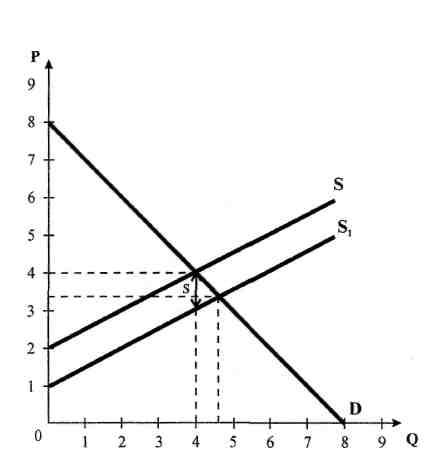                                                   Відповіді до завдань                   ІІ етапу Всеукраїнської учнівської олімпіади з економіки                                                          11 клас 2021-2022 н.р.Тести. Тільки 1 правильна відповідь1.Яка категорія людей виграє від раптового зростання темпів інфляції?А люди, що живуть на фіксовану пенсіюБ люди, що отримали безпроцентну позикуВ власники страхових полісів, що застрахували своє життяГ вкладники ощадбанків2.Негативний зовнішній ефект виникає тоді, коли:А ви зробили щеплення від грипу й виявилось, що учні вашого класу хворіли менше, ніж паралельногоБ готуючись до занять, ви із задоволенням слухаєте музику з кімнати своєїсестриВ збільшилося виробництво алкогольних напоїв, й відтоді стала зростатикількість автомобільних аварійГ популярні бойовики спричиняють зростання попиту на послуги тренерів із карате3. Сукупна корисність зростає, коли гранична корисність:А зменшуєтьсяБ збільшуєтьсяВ зменшується, але є додатноюГ є від’ємною4. Як розраховується прибуток?А шляхом множення кількості проданих товарів на ціну одиниці товаруБ шляхом додавання всіх доходів, отриманих із різних джерелВ шляхом віднімання всіх витрат із сумарного доходу (виручки)Г будь-яким із трьох перелічених вище способів5. Рівняння обміну І. Фішера може бути представлене формулою:А MxV = PxQБ M Q  =P VВ P M = P QГ V Q =  M Pде М — кількість грошей в обігу; V — швидкість обігу грошової одиниці; Q — кількість реалізованих товарів і послуг; Р — середня ціна одиниці товару й послуги.6. Дивіденд — це:А вид послугиБ грошовий інструментВ частина прибутку корпораціїГ вид податку7. Земельна рента, яку отримає власник землі, збільшиться, якщо за інших рівних умов:А зменшиться ціна на землюБ крива попиту на землю зсунеться ліворучВ збільшиться продуктивність землі як чинника виробництваГ знизяться ціни на сільськогосподарську продукцію8. Економічна раціональність передбачає таку поведінку людей, за якої:А кожен суб’єкт ринкових відносин ощадливо витрачає грошіБ кожен суб’єкт ринкових відносин має діяти відповідно до інструкційВ кожна людина робить вибір, порівнюючи свої витрати та вигодиГ усі люди діють однаково, потрапивши в однакові умови.9. Позитивний вплив на розширення використання електронних грошей як засобу платежу має:А збільшення емісії грошових знаківБ розвиток кредитуВ зниження інфляціїГ розширення безготівкових розрахунків 10. Відомо, що рівноважна ціна «очищує» ринок. Це означає, що:А на ринку переважають продавці й відчувається надлишок продукціїБ на ринку переважають покупці й існує надлишок продукціїВ на ринку немає незручних нестач для покупців і надлишку для продавцівГ механізм дії законів попиту і пропозиції звільняє ринок від неякісних танепотрібних товарів11.  У перший рік продуктивність праці зросла на 20 %, а в другій — на 10 %. На скільки відсотків збільшилася продуктивність праці за два роки?А на 20 %Б на 15 %В на 30 %Г на 32 %12. Рентабельність підприємства — це:А відсоток виробленої продукціїБ співвідношення собівартості продукції до її кількості, виражене у відсоткахВ співвідношення реалізованої продукції до виробленої на підприємстві,виражене у відсоткахГ співвідношення прибутку до вартості основних виробничих фондів та оборотних засобів, виражене у відсотках13. У будь-якій конкурентній галузі ціна рівноваги довгострокового періоду встановлюється на рівні мінімуму:A АТСБ АFСВ АVСГ MС14.До зовнішніх витрат належить:А нормальний прибуток підприємцяБ витрати на робочу силуВ витрати на ресурси, які є власністю підприємцяГ можливий дохід на капітал15. Які операції належать до активних операцій комерційного банку?А застава своїх цінних паперів в іншому банкуБ відкриття депозитного рахунку для фірмиВ надання кредиту підприємцевіГ зняття комісійних за обслуговування клієнтів16. Загальні витрати за нульового обсягу виробництва дорівнюють:А постійним витратамБ економічним витратамВ заробітній платіГ витратам на сировину17. Ціна на апельсини підвищилася від 10 грош. од. до 14 грош. од. Обсяг попиту зріс від 65 до 80 т на тиждень. Цінова еластичність попиту становить:А 0,625Б 0,1В 0,7Г неможливо визначити18. Позитивна економіка вивчає:А що єБ що має бутиВ позитивні тенденції економічного розвиткуГ позитивні тенденції економічного розвитку різних країн світу19. Якою буде пропозиція землі, якщо брати до уваги альтернативні варіанти застосування земельних ділянок (наприклад, як місце для забудови)?А нееластичноюБ одиничної еластичностіВ абсолютно нееластичноюГ еластичною20. Внутрішньогалузева конкуренція приводить:А до виникнення ефекту заміщенняБ до встановлення єдиної ринкової ціни на стандартизовану продукціюВ до зрівнювання галузевих норм прибутку в середню норму прибуткуГ до появи нецінових методів ринкової боротьби (реклама, диференціація якості продукції тощо)Задачі.Задача №1 (5 балів)Функція корисності споживача U = 2ху, дохід споживача - 48 грн., ціна товару X рівна 2 грн., ціна товару Y= 3 грн. Яку кількість товарів X і Y придбає раціональний споживач? Чому дорівнює MRSxy в точці рівноваги споживача?Розв’язання:Оптимальний набір товарів X і Y, який придбає раціональний споживач знайдемо, розв'язавши систему рівнянь: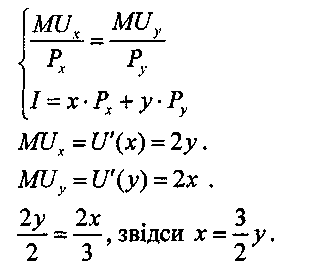 Підставимо значення х в 2-ге рівняння системи: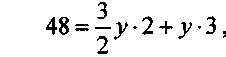 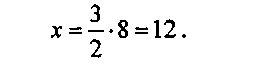 Отже, раціональний споживач купить 12 одиниць товару X та 8 одиниць товару Y.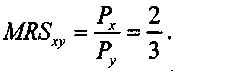 Задача №2(15 балів)Функція попиту на продукцію монополіста має вигляд Qd=100 -Р, а функція сукупних витратТС = 500 + 10 Q +0,5 Q2Скільки втрачає монополіст, якщо державні органи обмежили ціну на його продукцію на рівні 60 гр.од.?Розв’язання:1. Визначимо максимальний прибуток монополіста: MR = MC .З функції попиту Р = 100 - Q, отже MR = 100 - 2Q . MC = TC\Q)-10 + Q. 100-2g = 10 + Ј>, звідси 2 = 30. P = 100-30 = 70.ЈP = 70-30-500-10-30---302 =850.2. Економічний прибуток монополіста, якщо державні органи обмежили ціну до 60 гр.од. Ux =100-60 = 40.ЕР =60-40-500-10-40---40  =700Відповідь: монополіст втратив:  АЕР = 850-700 = 150 гр.од.----------------------------------------------------------------------------------------------------------------Задача №2.(15 балів) На ринку монополії попит задається функцією Qd= 500 - P. Сукупні  витрати  монополії  задаються співвідношенням ТС = Q2 +100Q + 10000. Держава, турбуючись про добробут громадян, встановила, що монополія не може встановлювати ціну вище 350 грн. Знайдіть прибуток монополії в таких умовах. На яку величину максимальний прибуток монополії більший за прибуток при цінових обмеженнях?Розв’язання:1. Знайдемо монополістичну ціну, за якої вона максимізує свій прибуток, розв'язавши рівняння MR = МС . Знайдемо з функції попиту ціну: Р = 500 - Q, отже граничний виторг: MR = 500-22. Граничні витрати: МС = TC'(Q) = 2Q +100. 500-20 = 20 + 100,звідси 6 = 100.Р = 500-100 = 400.Максимальний економічний прибуток монополії буде рівним:ЈPmax =100-400-1002 -100-100-10000 = 10000.При Р = 350, Q = 150. Знайдемо економічний прибутокмонополії при Р = 350.£Р = 350-150-1502-100-150-10000 = 5000. Відповідь: Отриманий монополією прибуток при Р = 350, на 5000 менший за максимальний економічний прибуток монополії.Задача №3 (5 балів) Економічна система характеризується такими показниками (млрд євро):С = 20 + 0,7 (У - Т);Ig = 40;t = 35%; G = 50; Хn = 10.Розрахуйте обсяг ВВП.-----------------------------------------3.ВВП – Y;  T = tY;Y = C + G + Ig +Xn;Y= 20 +0.7(Y-T) + 50 +40 + 10;0.545Y=120;Y=220.18Відповідь:  ВВП = У = 220,18Задача №3.(10 балів)Крива попиту на товар А описується залежністю Qd=160 -10P, а крива пропозиції Qs = 10 + 5P (P – ціна в гривнях,  Q – кількість товару А). Доведено, що споживання товару А не визиває забруднення навколишнього середовища тільки коли його кількість не перевищує 50 одиниць.А) Як можна скоротити кількість пропонує мого та споживає мого товару до цієї кількості при допомозі податків, отриманих з продавців та\чи з покупців товару?Б) Яка при цьому буде рівноважна ціна товару А?2 етап Всеукраїнської учнівської олімпіади з економіки11 класТести. Тільки 1 правильна відповідь1 Представники якого напрямку в економічній науці довели необхідність активного державного втручання в економічні процеси?А класичної школиБ монетаристиВ кейнсіанціГ фізіократи2. За якої умови державний бюджет буде дефіцитним?А якщо державні доходи перевищують витратиБ якщо державні витрати перевищують доходиВ при збільшення державних видатківГ при зниження ставки оподаткування3.Чому монополіст ніколи не вироблятиме таку кількість продукції, за якої цінова еластичність попиту його продукції менша за 1?А у цьому разі P >MCБ у цьому разі MR >MCВ у цьому разі MR >OГ у цьому разі P < ATC4. Як може вплинути на фізичний обсяг експорту та імпорту США суттєве зниження ціни долара в іноземних валютах?А експорт знизиться, а імпорт зростеБ експорт зросте, а імпорт знизитьсяВ експорт та імпорт зростутьГ експорт та імпорт не зміняться5.До чого призведе збільшення ставки податку за інших рівних умов?А до збільшення надходжень від цього податкуБ надходження залишаться на тому самому рівніВ може привести як до збільшення, так і до зменшення надходжень відцього податкуГ до зниження дефіциту державного бюджету6.Державне втручання в роботу ринкового механізму пов’язане з необхідністю:А захисту конкуренціїБ збору податків і перерозподілу доходівВ охорони навколишнього середовищаГ усі варіанти відповідей правильні7. Митний тариф на імпорт збільшить рівень добробуту нації, якщо:А він запроваджується невеликою країною для захисту від конкуренціїз боку великої країниБ ставка мита на сировину й матеріали нижча, ніж на кінцеву продукціюВ країна, яка запроваджує тариф, займає монопольне становище як імпортерГ країна, на імпорт з якої запроваджується митний тариф, займає монопольне становище на світовому ринку як експортер8. Який макроекономічний показник у сумі складають доходи, отримані власниками чинників виробництва?А валовий національний продуктБ національний дохідВ наявний дохідГ валовий внутрішній продукт9. Умова максимізації прибутку фірми:А рівність граничної виручки граничним витратамБ сукупність постійних і змінних витрат фірми у зв’язку з виробництвомпродукції в короткостроковому періодіВ прирощення сукупних витрат, викликане збільшенням виробництва начергову одиницюГ прирощення виручки, що виникає за рахунок продажу чергової одиниціПродукції10. Яка угода, укладена на товарній біржі, являє собою придбання права на продаж-купівлю певної кількості товару в майбутньому за узгодженою ціною?А касоваБ форварднаВ ф’ючерснаГ реальна11. Для природної монополії оптимальною політикою державного регулювання буде політика, спрямована на встановлення ціни на продукцію монополіста, щоб:А P =MCБ P = AVCВ P = ATC , але при P >MCГ P <MC , але при P > ATC12. Коефіцієнт Джині зріс в економіці країни А від 0,22 до 0,6. Це означає, що:А середньодушові реальні доходи зменшилисяБ диференціація доходів посилиласяВ частка родин, дохід яких нижчий від прожиткового мінімуму, знизиласяГ частка родин, дохід яких нижчий від прожиткового мінімуму, підвищилася13. У розвиненій ринковій економіці Центральний банк за допомогою операцій на відкритому ринку:А контролює пропозицію грошейБ поповнює свої фінансові резервиВ продає державні облігації іноземним державамГ продає державні облігації тільки фізичним особам14. Трансакційні витрати — це:А витрати, пов’язані з організацією та функціонуванням економічної сис-теми і складових її господарських одиницьБ витрати держави, що виконує роль додаткового регулятора економічнихвідносин в умовах сучасної ринкової системиВ альтернативні витрати, що виникають при помилковому економічномувиборіГ витрати фірми, пов’язані з реалізацією виробленої продукції15. До чинників, які визначають динаміку плаваючих валютних курсів, належать:А рівень реальних відсоткових ставок у країні та за кордономБ ступінь утручання Центрального банку країни в процес формування валютного курсуВ смаки споживачів щодо тих чи інших товарівГ усі варіанти відповідей правильні16. У моделі «AD—AS» економічне зростання може бути представлене як:А зсув кривої AS ліворучБ зсув кривої AD праворучВ зсув кривої AD ліворучГ зсув кривої AS праворуч17. Що необхідно для забезпечення системи фіксованих валютних курсів?А забезпечення золотом грошової маси в країніБ визначення обмінного курсу через взаємодію попиту і пропозиції валютна валютному ринкуВ невтручання держави в діяльність валютного ринку щодо зміни обмінногокурсуГ підтримка Центральним банком обмінного курсу національної валюти,офіційно зафіксованого на визначений період часу18. Уряд удається до політики «дорогих грошей» із метою:А збільшення експортуБ зниження темпів інфляціїВ підвищення темпів економічного зростанняГ збільшення рівня поточного споживання19. США вирішує запровадити зовнішньоторговельні обмеження на імпорт. Результатом такої політики буде:А реальне знецінення долараБ покращення балансу поточних операцій СШАВ зниження американського імпортуГ зниження рівня інфляції в США20. У країні пропозиція грошей склала 150 млрд. грош. од., які здійснили п’ять обертів; реальний ВВП становив 600 млрд. грош. од. Після зростання пропозиції грошей на 10 % за кількісною теорією грошей:А номінальний ВВП зросте від 750 до 850 млрд. грош. од.Б швидкість обертання грошей зменшиться до чотирьох обертівВ рівень цін неминуче має зрости на 10 %Г реальний ВВП зросте до 660 млрд. грош. од. за рівня інфляції у 25 %Задачі.Задача №1 (10 балів)Виробнича функціяде L - витрати праці, К-витрати капіталу. Знайдіть граничний продукт капіталу, якщо витрати праці рівні 4, а витрати капіталу рівні 8.Задача №2.(15 балів) На ринку монополії попит задається функцією Qd= 500 - P. Сукупні  витрати  монополії  задаються співвідношенням ТС = Q2 +100Q + 10000. Держава, турбуючись про добробут громадян, встановила, що монополія не може встановлювати ціну вище 350 грн. Знайдіть прибуток монополії в таких умовах. На яку величину максимальний прибуток монополії більший за прибуток при цінових обмеженнях?Задача №3 (5 балів) Економічна система характеризується такими показниками (млрд євро):С = 20 + 0,7 (У - Т);Ig = 40;t = 35%; G = 50; Хn = 10.Розрахуйте обсяг ВВП.Відповіді.Тести.Задачі 9 клас1. Знайдемо альтернативні вартості 1 т. буряку на кожному полі:
І: ЗО т.б. = 20 т.к.	1 т.б. = 2/3 т.к.ЗОт.б. = 15 т.п.	1 т.б. = 1/2 т.п.II: 12 т.б. = 10 т.к.	1 т.б. = 5/6 т.к.12 т.б. = 8 т.п.	1 т.б. = 3/4 т.п.III: 50 т.б. - 30 т.к.	1 т.б. = 3/5 т.к.50 т.б. = 20 т.п.	1 т.б. = 0,4 т.п.Найменша альтернативна вартість 1 т. буряку на III полі, тому цукровий буряк необхідно вирощувати на III полі. Вільними залишаться І і II поле, на яких фермер буде вирощувати пшеницю і картоплю. Крива КВМ в координатах «картопля-пшениця» буде мати вигляд, показаний на малюнку2.Знайдемо початкову рівноважну ціну та початковий рівноважний обсяг продажу: 8-Р = -4 + 2Р,звідси Ґ =4, Q' =4. Дотація виробнику - неціновий фактор пропозиції, який зміщує її праворуч, паралельно до початкової кривої пропозиції на величину дотації (субсидії). Знайдемо функцію пропозиції після введення дотації: ft, =-4 + l(P +1), або QS] = -2 + 2Р.Знаходимо нову рівноважну ціну та новий рівноважний обсяг продажу:8 - Р = -2 + 2Р, звідси Р* = 3,33, Q* = 4,67. Сума бюджетних витрат: S = s ■ Q*, де s - величина дотації (субсидії). S = 1-4,67 = 4,67 гр.од.3. За умовою задачі заробітна плата не впливає на продуктивність праці.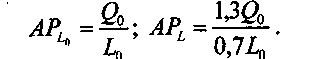 Зміна продуктивності праці буде рівною:        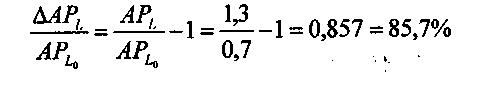 Задачі 10 клас1. Оптимальний набір товарів X і Y, який придбає раціональний споживач знайдемо, розв'язавши систему рівнянь:Підставимо значення х в 2-ге рівняння системи:Отже, раціональний споживач купить 12 одиниць товару X та 8 одиниць товару Y.2. Визначимо максимальний прибуток монополіста: MR = MC .З функції попиту Р = 100 - Q, отже MR = 100 - 2Q . MC = TC\Q)-10 + Q. 100-2g = 10 + Ј>, звідси 2 = 30. P = 100-30 = 70.ЈP = 70-30-500-10-30---302 =850.2Економічний прибуток монополіста, якщо державні органи обмежили ціну до 60 гр.од. Ux =100-60 = 40.ЕР =60-40-500-10-40---40  =700Монополіст втратив:  АЕР = 850-700 = 150 гр.од.2. Знайдемо монополістичну ціну, за якої вона максимізує свій прибуток, розв'язавши рівняння MR = МС . Знайдемо з функції попиту ціну: Р = 500 - Q, отже граничний виторг: MR = 500-22. Граничні витрати: МС = TC'(Q) = 2Q +100. 500-20 = 20 + 100,звідси 6 = 100.Р = 500-100 = 400.Максимальний економічний прибуток монополії будерівним:ЈPmax =100-400-1002 -100-100-10000 = 10000.При Р = 350, Q = 150. Знайдемо економічний прибутокмонополії при Р = 350.£Р = 350-150-1502-100-150-10000 = 5000. Отриманий монополією прибуток при Р = 350, на 5000 менший за максимальний економічний прибуток монополії.3.ВВП – Y;  T = tY;Y = C + G + Ig +Xn;Y= 20 +0.7(Y-T) + 50 +40 + 10;0.545Y=120;Y=220.18Відповідь:  ВВП = У = 220,18клас12345678910111213141516171819209 клввбабавгбгбагбгааабг10клбаавбвввггггагвааааг11клвбгбвгвбабаббггггбвг